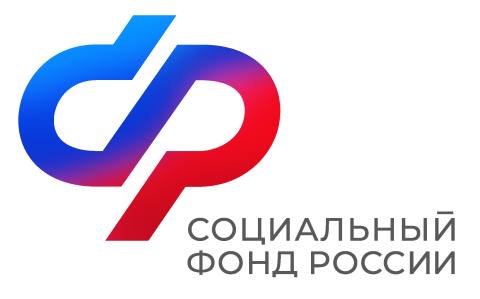 Отделение СФР по Ставропольскому краюБолее 600 работодателей Ставрополья получили компенсацию затрат на охрану трудаКраевое Отделение СФР ежегодно компенсирует работодателям их затраты на проведение мероприятий по сокращению производственного травматизма и профессиональных заболеваний работников.  В 2023 году такую компенсацию получили 624 работодателя Ставрополья на сумму свыше 123 миллионов рублей. На финансирование мероприятий по охране труда может рассчитывать любая организация, которая своевременно и в полном объеме уплачивает страховые взносы по обязательному социальному страхованию от несчастных случаев на производстве. Работодатель вправе использовать средства на санаторно-курортное лечение работников, приобретение средств индивидуальной защиты, проведение периодических медосмотров, специальную оценку условий труда, обучение по охране труда и другие. Организации самостоятельно выбирают, на какие именно меры по охране труда направить средства, их виды утверждены соответствующим перечнем. В этом году региональное Отделение СФР планирует направить страхователям более 143 миллионов рублей.Напомним, что организации могут подать соответствующее заявление и документы на возмещение затрат на предупредительные меры ежегодно до 1 августа. Как правило, размер компенсации составляет 20% от страховых взносов, начисленных предприятиями за предшествующий календарный год за вычетом расходов на обязательное социальное страхование от несчастных случаев на производстве и профзаболеваний. Объем средств может быть увеличен до 30%, если работодатель запланирует санаторно-курортное лечение работников предпенсионного возраста. Задать вопросы по данной теме можно по телефону в городе Ставрополе:  8 (8652) 22-82-41Пресс-служба: Дина Прокопова, 89187962547, pfr_smi@mail.ru